Мобильная бригада отделения медицинской  профилактики ГУЗ «Липецкая РБ» приглашает на диспансеризацию!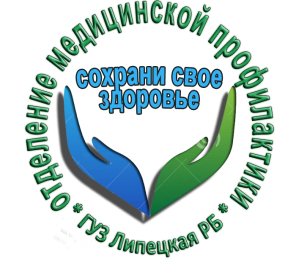 Сегодня диспансеризация прошла в селе Троицкое.Более 50 человек смогли пройти обследование в рамках диспансеризации.Напоминаем!Законодательством предусмотрено, что работодатели обязаны обеспечивать условия для прохождения работниками диспансеризации, а также беспрепятственно отпускать их для ее прохождения (ч. 5 ст. 24 Федерального закона от 21.11.2011 № 323-ФЗ).Лица, подлежащие прохождению диспансеризации в 2019 году:1998, 1995, 1992, 1989, 1986, 1983, 1980, 1977, 1974, 1971, 1968, 1965, 1962, 1959, 1956, 1953, 1950, 1947, 1944, 1941, 1938, 1935, 1932, 1929, 1926, 1923, 1920 годов рождения.Лица, подлежащие прохождению укороченной диспансеризации 1 раз в 2 года:Маммография: 1969, 1967, 1963, 1961, 1957, 1955, 1951, 1949 годов рождения.Анализ кала на скрытую кровь: 1970, 1966, 1964 ,1960, 1958 ,1954, 1952, 1948, 1946 годов рождения.Работодатель, который с 01.01.2019 откажет работникам в предоставлении гарантий, установленных ст. 185.1 ТК РФ, может быть привлечен к административной ответственности (ч. 1 ст. 5.27 КоАП РФ) в виде: предупреждения или штрафа на должностных лиц в размере от 1 000 до 5 000 рублей; штрафа на работодателя-ИП от 1 000 до 5 000 рублей; штрафа на работодателя-организацию – от 30 000 до 50 000 рублей.Ваш рабочий график не позволяет пройти диспансеризацию?Пригласите мобильную бригаду ГУЗ «Липецкая РБ» и Вы сможете пройти диспансеризацию, без отрыва от производства!Отделение медицинской профилактики ГУЗ «Липецкая РБ»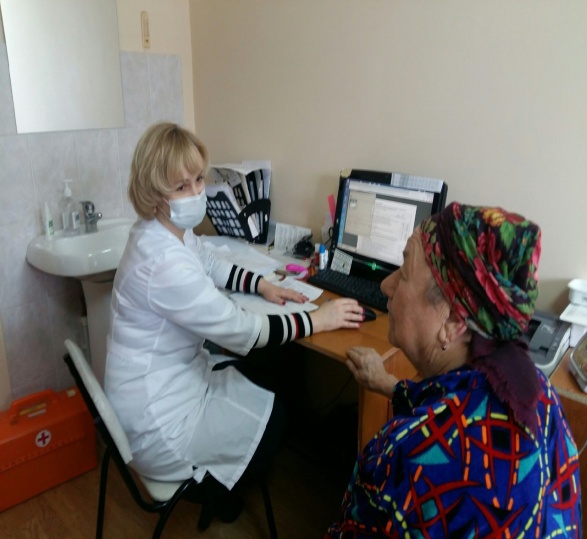 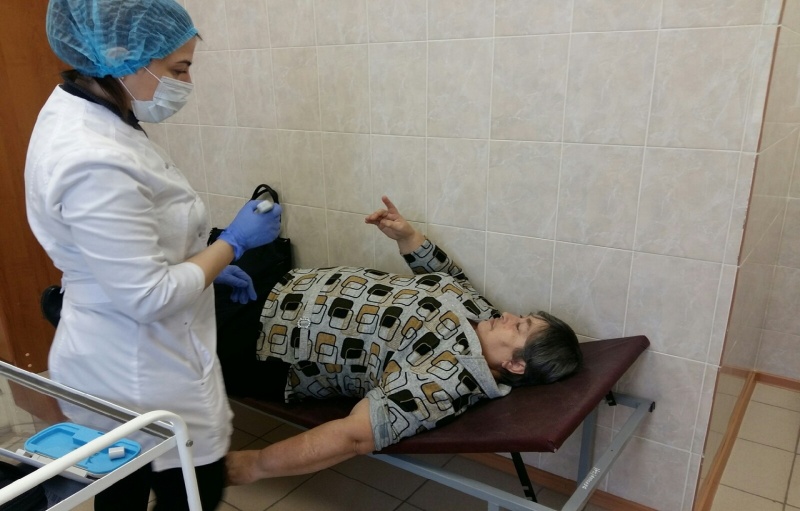 